А.А. АлексеевВКА имени А.Ф. Можайского;В.И. Горный, канд. геол.-мин. наук;В.Н. Груздев;С.Г. Крицук;И.Ш. Латыпов, канд. физ.-мат. наук;Т.Е. Теплякова, канд. биол. наук;Б.В. Шилин, д-р геол.-мин. наук, профессорНИЦЭБ РАНОПОЗНАВАНИЕ МАТЕРИАЛОВ ПОВЕРХНОСТИ ГОРОДСКОЙ СРЕДЫ НА ФОНЕ РАСТИТЕЛЬНОСТИ ПО ДАННЫМ 
ВИДЕО - ГИПЕРСПЕКТРАЛЬНОЙ АЭРОСЪЕМКИЦелью исследования является повышение достоверности опознавания материалов поверхности городской среды на фоне растительного покрова по материалам видео-гиперспектральной аэрокосмической съемки. Исследования выполнены на примере Кронштадского района г. Санкт-Петербурга. Аэросъемка выполнена видео-гиперспектрометром СПбГУИТМО «Фрегат». Для опознавания в рамках алгоритма эталонной классификации использованы Евклидова мера и метрика Махаланобиса, показавшая лучшую надежность опознавания. ВведениеИстория применения материалов многозональных аэрокосмических съемок для распознавания типов поверхности городской среды (ПГС), включая растительность зеленых зон, показала известные ограничения этого дистанционного метода при автоматизированном распознавании объектов ПГС. Дальнейшим развитием многозонального направления является видео-гиперспектральная аэрокосмическая съемка, позволяющая максимально реализовать формализованные методы анализа при распознавании тонких различий спектров отражения от различных типов ПГС. Для этого в последние годы разработаны различные алгоритмы распознавания. Целью исследования является повышение достоверности формализованного опознавания материалов поверхности городской среды на фоне растительного покрова по материалам видео-гиперспектральной аэрокосмической съемки.Материалы и методыВ рамках настоящего исследования использовался действующий макет видеоспектрометра Санкт-Петербургского университета информационных технологий, механики и оптики (табл. 1), главный конструктор К.Н. Чиков [1].Таблица 1Основные технические характеристики видео-гиперспектрометра  СПбГУИТМО «Фрегат»В качестве объекта исследований был выбран Кронштадский район Санкт-Петербурга. Видеогиперспектральная аэросъемка выполнялась 26 августа 2009 года в 11 час 58 мин. с высоты  гиперспектральным сканером “Фрегат”, установленным на самолете – аэрофотосъемщике АН-30.На первом этапе обработки полученных материалов выполнены предварительные коррекции, включавшие в себя исправление неравномерности чувствительности матрицы и дисторсии оптической системы. Распознавание объектов ПГС по материалам видеогиперспектральной аэросъемки выполнялось с помощью эталонной классификации [2] с использованием следующих метрик подобия: Евклидово расстояние между спектрами.Метрика Махаланобиса.В пределах территории острова Котлин в качестве тестовых (эталонных) объектов для их последующего распознавания на материалах видео-гиперспектральной аэросъемки были выбраны 20 элементов ПГС и различных фонов (рис.1А). Для эталонных объектов по материалам видео-гиперспектральной съемки были построены осредненные по площади каждого эталона спектры. Визуальный анализ показал, что ряд объектов обладает характерными спектральными особенностями, позволяющими их распознавать на фоне других поверхностей. В дальнейшем эти спектры использовались в качестве эталонных (библиотечных) на этапе распознавания. Так как спектры искомых объектов были известны, то для количественной оценки надежности распознавания для каждого из алгоритмов и для каждой метрики использовались матрицы различимости этих спектров.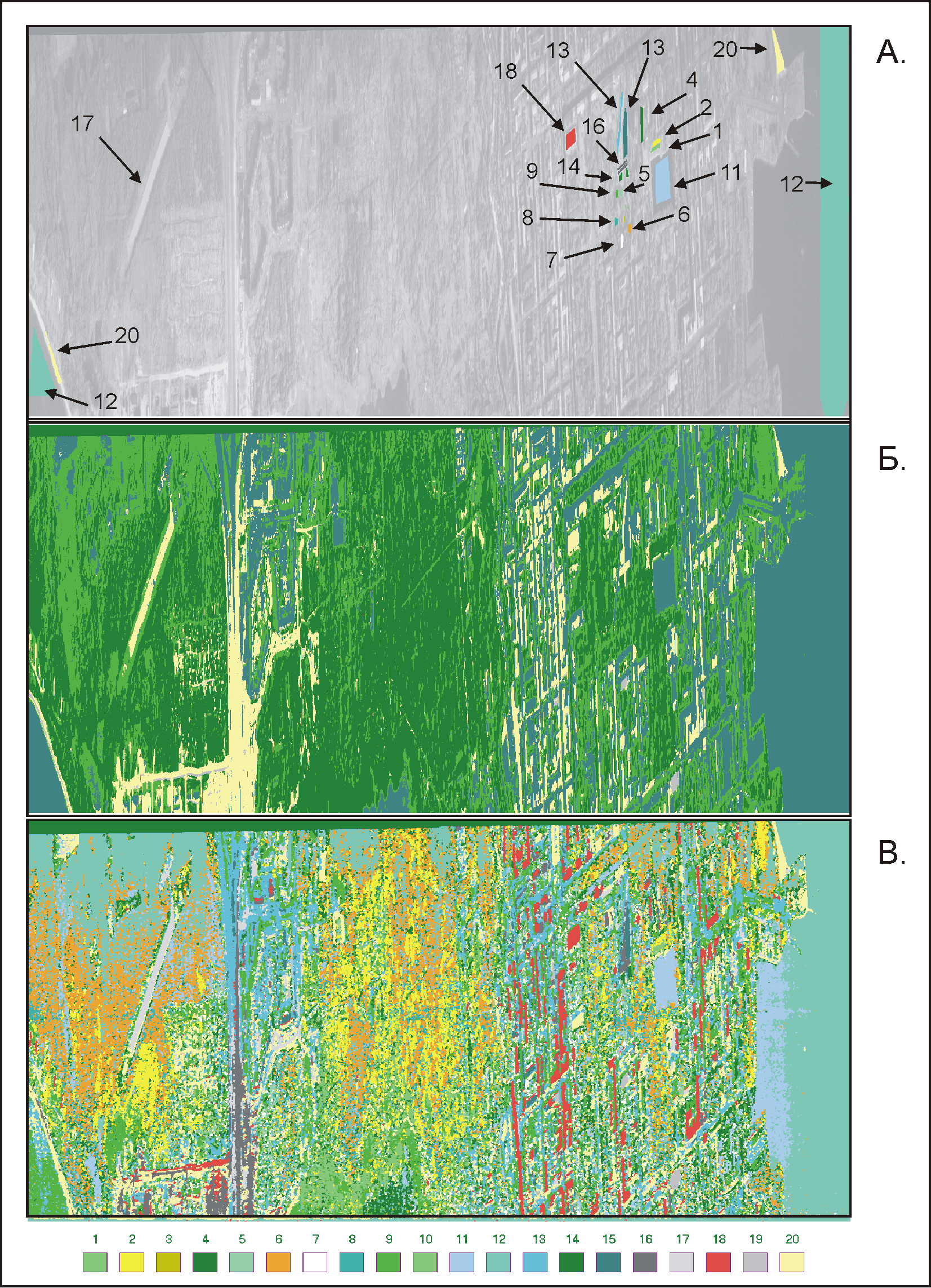 Рис. 1. А. Схема расположения эталонов в Кронштадтском районе Санкт-Петербурга. Внизу приведена палитра с номерами эталонов: 1. Ясень. 2. Ива ломкая. 3. Ива белая. 4. Липа. 5. Тополь. 6. Клен явор. 7. Береза. 8. Лиственница. 9. Клен платановидный. 10. Разнотравье злаково-купырное. 11. Пресноводные. 12. Морские. 13. Мостовая чугунная. 14. Газон. 15. Мостовая диоритовая. 16. Мостовая гранитная. 17. Бетон. 18. Крыша железная. 19. Крыша шиферная. 20. Песок пляжный.Б. Результат классификации с обучением по методу ближайшего среднего (расстояние Евклида). Для классификации использованы каждый пятый канал из 120. Все растительные классы распознались как один класс (зеленый). Техногенные объекты объединены в один класс искусственно, чтобы продемонстрировать неразличимость различных растительных сообществ. Кронштадтский район Санкт-Петербурга.В. Классификации методом максимального правдоподобия (по каналам с номерами кратными 5), с улучшенной обучающей картой – изменена область обучения для морской водыРезультатыВ табл. 2 сведены результативности метрик, использованных при опознавании объектов в рамках алгоритма эталонной классификации по материалам видеогиперспектральной аэросъемки. Наименее надежное опознавание было получено при применении Евклидового расстояния (табл. 2).  Самый лучший результат (в смысле надежности опознавания типов ПГС) получен с применением метрики Махаланобиса (табл. 2 и рис. 1В). Достоверно выделяются не только ПГС, представленные конструкционными и дорожными материалами, но и различные виды растительности (рис. 1В, табл. 2). Распознаются пресные и морские воды. Проведенный анализ позволил сделать следующие выводы:При решении задачи распознавания спектров объектов ПГС на фоне растительности в качестве метрики предпочтительно применять метрику Махаланобиса. Материалы видео гиперспектральной аэросъемки позволяют распознать с достаточной для практики надежностью не только различные типы ПГС на фоне растительности, но и разделять древесную растительность от травянистой. Более того, внутри территорий занятых древесной растительностью опознаются участки, преимущественно занятые определенными породами деревьев.Таблица 2Таблица вероятностей опознавания объектов ПГС и фоновой растительности (обозначения: н/о – не опознается; н/к – эталон не использовался при классификации)Список используемых источниковДифракционный монохроматор // Патент Российской Федерации на полезную модель от 14.05.2007 / Ю.А. Гатчин, В.Л. Жуков, В.М. Красавцев, Б.П. Павлов, А.Н.Семенов, К.Н. Чиков. Патентообладатель: Государственное образовательное учреждение высшего профессионального образования «Санкт-Петербургский университет информационных технологий, механики и оптики». Описание модели к патенту опубликовано: 10.10.2007 – Бюл. № 28.Шовенгердт Р.А. Дистанционное зондирование. Модели и методы обработки изображений. – М.: Техносфера, 2010. – 560 с.ХарактеристикаЗначениеУгол поля зрения (захват), угл. град28,2Угол мгновенного поля зрения, мрад1,0Спектральный диапазон, нм400 – 1000Максимальное спектральное разрешение, нм1,7№Эталон (рис. 1А)МетрикаМетрикаМетрикаМетрика№Эталон (рис. 1А)Евклид (рис. 1Б)Евклид (рис. 1Б)Махаланобис (рис.1В)Махаланобис (рис.1В)№Эталон (рис. 1А)Пропуска целиЛожной тревогиПропуска целиЛожной тревоги1Ясень1.00н/о0.060.072Ива ломкая1.00н/о0.100.163Ива белая1.00н/он/кн/к4Липа0.310.760.190.055Тополь1.00н/о0.000.026Клен явор1.00н/о0.000.227Береза1.00н/о0.030.138Лиственница1.00н/о0.000.159Клен платановидный0.390.880.000.2710Злаково-купырное разнотравье1.00н/он/кн/к11Вода пресная1.00н/о0.000.0012Вода морская1.00н/о0.010.0013Чугунная мостовая1.00н/о0.060.1214Газон1.00н/о0.000.0115Диорит0.000.990.020.0116Гранит1.00н/о0.000.0917Бетон1.00н/о0.030.0018Металлическая кровля1.00н/о0.000.0019Шифер0.040.470.000.0020Песчаный пляж0.290.760.030.29